Plickers QuestionsForObject ClassificationPrediction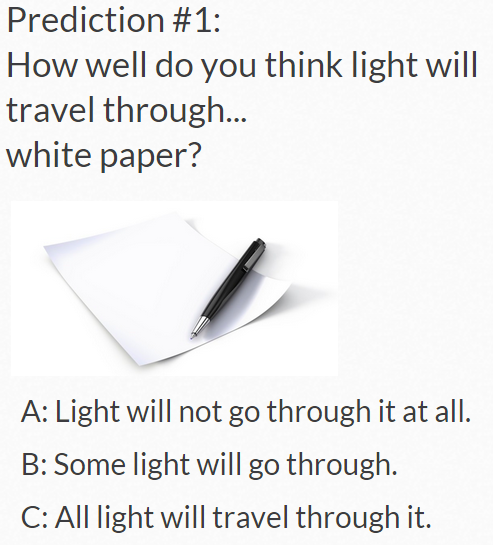 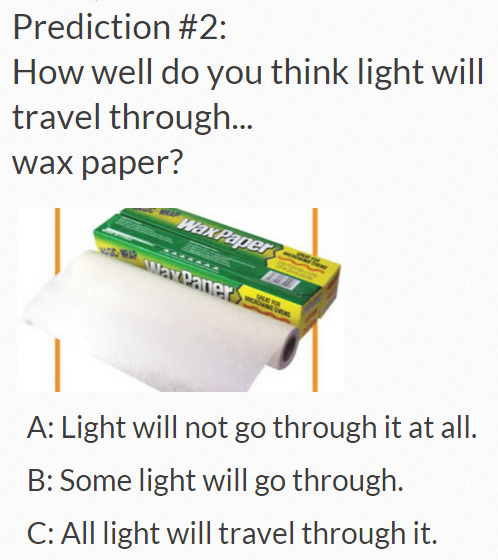 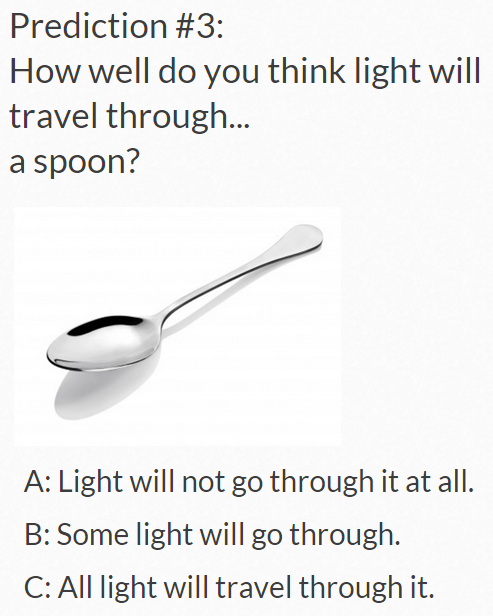 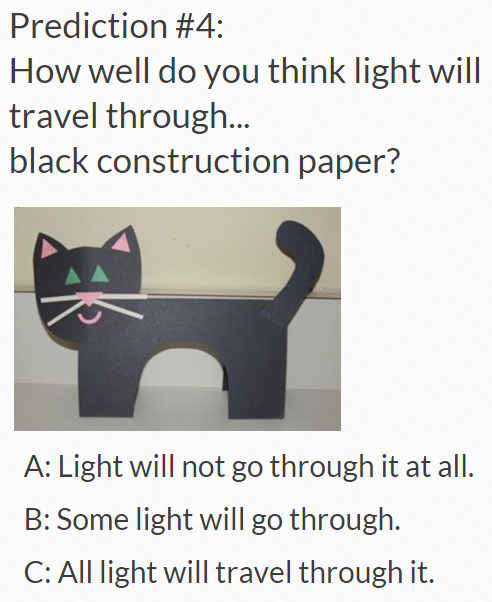 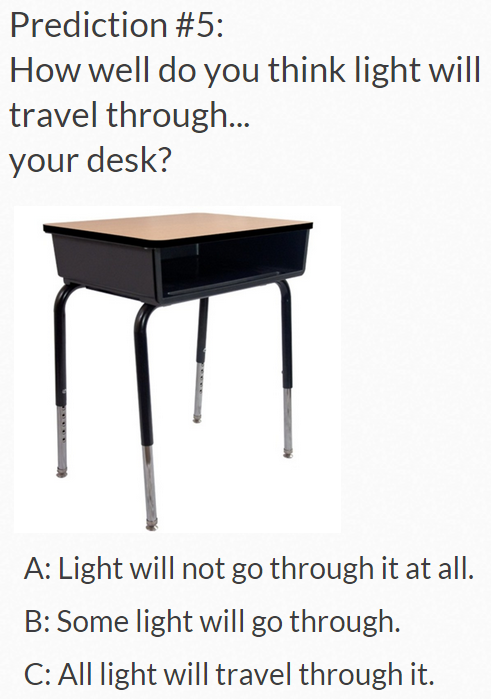 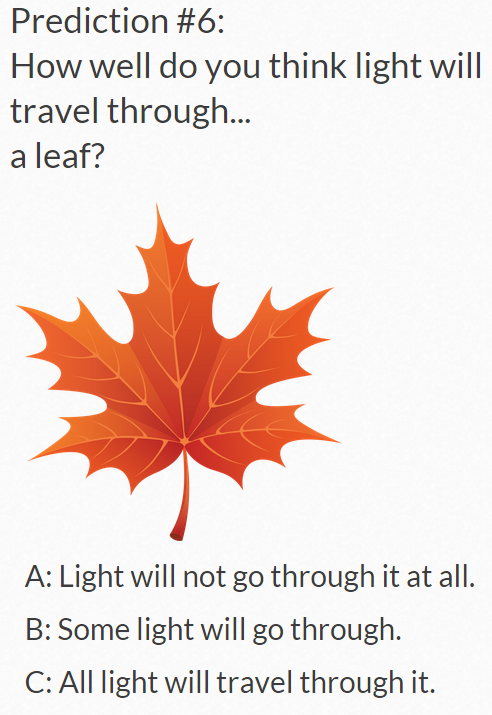 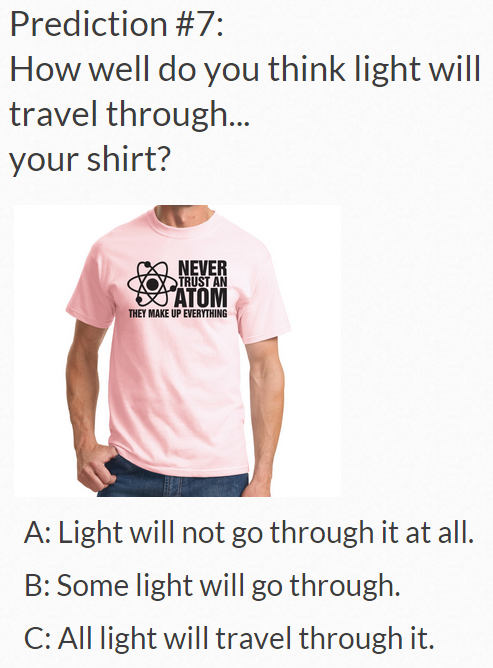 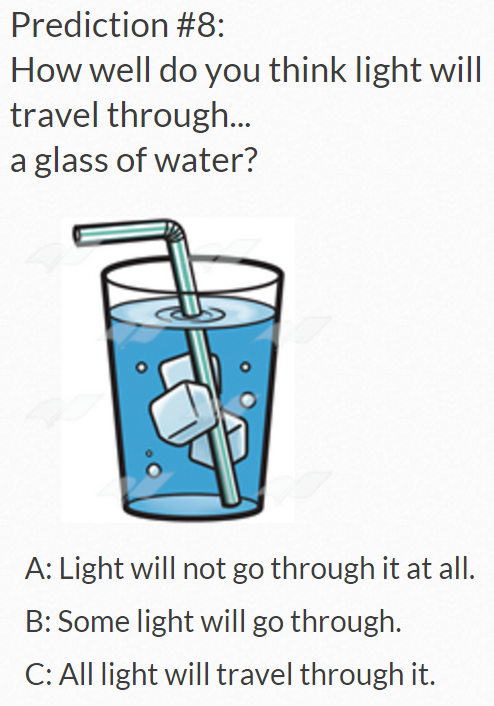 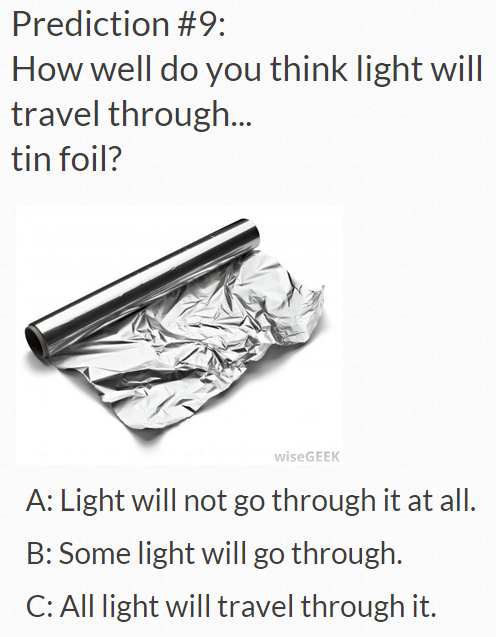 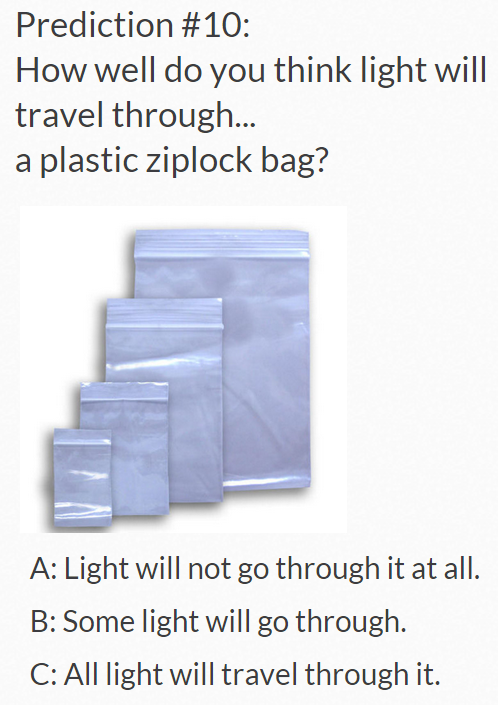 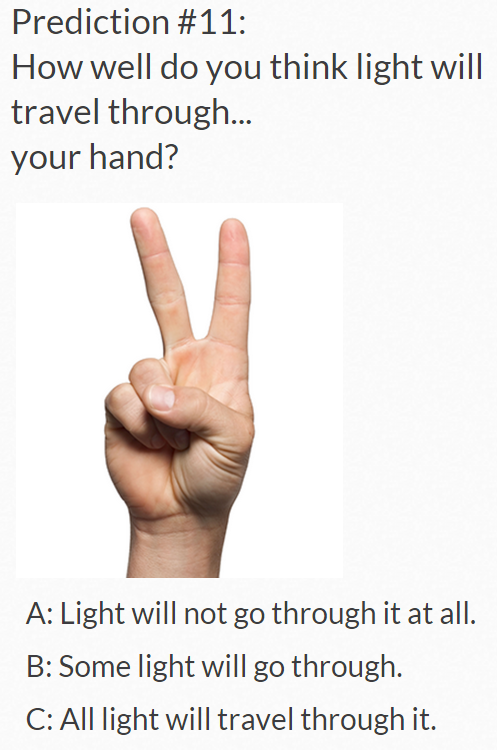 